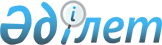 О городском бюджете на 2019-2021 годы
					
			С истёкшим сроком
			
			
		
					Решение Туркестанского городского маслихата Туркестанской области от 24 декабря 2018 года № 41/207-VI. Зарегистрировано Департаментом юстиции Туркестанской области 27 декабря 2018 года № 4858. Прекращено действие в связи с истечением срока
      В соответствии с пунктом 2 статьи 9, пунктом 2 статьи 75 Бюджетного кодекса Республики Казахстан от 4 декабря 2008 года, подпунктом 1) пункта 1 статьи 6 Закона Республики Казахстан от 23 января 2001 года "О местном государственном управлении и самоуправлении в Республике Казахстан" и решением Туркестанского областного маслихата от 12 декабря 2018 года № 33/347-VI "Об областном бюджете на 2019-2021 годы", зарегистрированного в Реестре государственной регистрации нормативных правовых актов за № 4843, Туркестанский городской маслихат РЕШИЛ:
      1. Утвердить городской бюджет города Туркестан на 2019-2021 годы согласно приложениям 1, 2 и 3 соответственно, в том числе на 2019 год в следующих объемах:
      1) доходы – 93 859 318 тысяч тенге:
      налоговые поступления – 5 806 682 тысяч тенге;
      неналоговые поступления – 43 728 тысяч тенге;
      поступления от продажи основного капитала – 71 000 тысяч тенге;
      поступления трансфертов – 87 937 908 тысяч тенге;
      2) затраты – 99 959 988 тысяч тенге;
      3) чистое бюджетное кредитование – 0:
      бюджетные кредиты – 0;
      погашение бюджетных кредитов – 0;
      4) сальдо по операциям с финансовыми активами – 0:
      приобретение финансовых активов – 0;
      поступления от продажи финансовых активов государства – 0;
      5) дефицит (профицит) бюджета – - 6 100 670 тысяч тенге;
      6) финансирование дефицита (использование профицита) бюджета – 6 100 670 тысяч тенге:
      поступление займов – 5 628 000 тысяч тенге;
      погашение займов – 0;
      используемые остатки бюджетных средств – 472 670 тысяч тенге.
      Сноска. Пункт 1 – в редакции решения Туркестанского городского маслихата Туркестанской области от 11.12.2019 № 59/286 (вводится в действие с 01.01.2019).


      2. Установить на 2019 год норматив распределения общей суммы поступлений социального налога:
      в бюджет города Туркестан 58,1 процентов, в областной бюджет 41,9 процентов.
      Сноска. Пункт 2 – в редакции решения Туркестанского городского маслихата Туркестанской области от 11.12.2019 № 59/286 (вводится в действие с 01.01.2019).


      3. Предусмотреть на 2019 год размер субвенции, передаваемой из областного бюджета в бюджет города в объеме 27 079 531 тысяч тенге.
      4. Утвердить резерв акимата города на 2019 год в сумме 70 000 тысяч тенге.
      5. Утвердить перечень местных бюджетных программ, не подлежащих секвестру в процессе исполнения местного бюджета на 2019 год, согласно приложению 4.
      6. Утвердить объем поступлений в Национальный фонд Республики Казахстан от продажи земельных участков сельскохозяйственного назначения на 2019 год, согласно приложению 5.
      7. Утвердить перечень городских бюджетных программ развития и бюджетных инвестиционных проектов и программ на 2019 год, согласно приложению 6.
      8. Государственному учреждению "Аппарат Туркестанского городского маслихата" в установленном законодательством Республики Казахстан порядке обеспечить:
      1) государственную регистрацию настоящего решения в территориальном органе юстиции;
      2) направление копии настоящего решения в течение десяти календарных дней после его государственной регистрации в бумажном и электронном виде на казахском и русском языках в Республиканское государственное предприятие на праве хозяйственного ведения "Республиканский центр правовой информации" для официального опубликования и включения в эталонный контрольный банк нормативных правовых актов Республики Казахстан;
      3) направление копии настоящего решения в течение десяти календарных дней после его государственной регистрации на официальное опубликование в периодические печатные издания, распространяемых на территории города Туркестан;
      4) размещение настоящего решения на интернет-ресурсе Туркестанского городского маслихата после его официального опубликования.
      9. Настоящее решение вводится в действие с 1 января 2019 года. Городской бюджет на 2019 год
      Сноска. Приложение 1 – в редакции решения Туркестанского городского маслихата Туркестанской области от 11.12.2019 № 59/286 (вводится в действие с 01.01.2019). Городской бюджет на 2020 год
      Сноска. Приложение 2 – в редакции решения Туркестанского городского маслихата Туркестанской области от 11.12.2019 № 59/286 (вводится в действие с 01.01.2019). Городской бюджет на 2021 год
      Сноска. Приложение 3 – в редакции решения Туркестанского городского маслихата Туркестанской области от 11.12.2019 № 59/286 (вводится в действие с 01.01.2019). Перечень местных бюджетных программ, не подлежащих секвестру в процессе исполнения местного бюджета на 2019 год Объем поступлений в Национальный фонд Республики Казахстан от продажи земельных участков сельскохозяйственного назначения на 2019 год Перечень городских бюджетных программ развития и бюджетных инвестиционных проектов и программ на 2019 год
					© 2012. РГП на ПХВ «Институт законодательства и правовой информации Республики Казахстан» Министерства юстиции Республики Казахстан
				
      Председатель сессии

      городского маслихата

Х. Азимов

      Секретарь городского маслихата

Г. Сарсенбаев
Приложение 1 к решению
Туркестанского городского
маслихата от 24 декабря
2018 года № 41/207-VІ
Категория
Категория
Категория
Категория
тысяч тенге
Класс
Класс
Класс
Класс
Наименование
Наименование
тысяч тенге
Подкласс
Подкласс
Подкласс
Подкласс
Подкласс
тысяч тенге
1. Доходы
93 859 318
1
Налоговые поступления
5 806 682
1
Подоходный налог
2 879 262
2
2
2
Индивидуальный подоходный налог
2 879 262
3
Социальный налог
1 786 911
1
1
1
Социальный налог
1 786 911
4
Налоги на собственность
950 230
1
1
1
Налоги на имущество
342 376
3
3
3
Земельный налог
123 218
4
4
4
Налог на транспортные средства
484 406
5
5
5
Единый земельный налог
230
5
Внутренние налоги на товары, работы и услуги
123 990
2
2
2
Акцизы
23 694
3
3
3
Поступления за использование природных и других ресурсов
15 523
4
4
4
Сборы за ведение предпринимательской и профессиональной деятельности
80 821
5
5
5
Налог на игорный бизнес
3 952
8
Обязательные платежи, взимаемые за совершение юридически значимых действий и (или) выдачу документов уполномоченными на то государственными органами или должностными лицами
66 289
1
1
1
Государственная пошлина
66 289
2
Неналоговые поступления
43 728
1
Доходы от государственной собственности
30 458
1
1
1
Поступления части чистого дохода государственных предприятий
2 589
3
3
3
Дивиденды на государственные пакеты акций, находящиеся в государственной собственности
2 411
5
5
5
Доходы от аренды имущества, находящегося в государственной собственности
25 400
9
9
9
Прочие доходы от государственной собственности
58
6
Прочие неналоговые поступления
13 270
1
1
1
Прочие неналоговые поступления
13 270
3
Поступления от продажи основного капитала
71 000
3
Продажа земли и нематериальных активов
71 000
1
1
1
Продажа земли
70 000
2
2
2
Продажа нематериальных активов
1 000
4
Поступления трансфертов
87 937 908
2
Трансферты из вышестоящих органов государственного управления
87 937 908
2
2
2
Трансферты из областного бюджета
87 937 908
Функциональная группа
Функциональная подгруппа Наименование
Администратор бюджетных программ
Программа
Функциональная группа
Функциональная подгруппа Наименование
Администратор бюджетных программ
Программа
Функциональная группа
Функциональная подгруппа Наименование
Администратор бюджетных программ
Программа
Функциональная группа
Функциональная подгруппа Наименование
Администратор бюджетных программ
Программа
Функциональная группа
Функциональная подгруппа Наименование
Администратор бюджетных программ
Программа
Функциональная группа
Функциональная подгруппа Наименование
Администратор бюджетных программ
Программа
Функциональная группа
Функциональная подгруппа Наименование
Администратор бюджетных программ
Программа
тысяч тенге
2. Затраты
99 960 988
1
Государственные услуги общего характера
540 695
1
Представительные, исполнительные и другие органы, выполняющие общие функции государственного управления
458 400
112
Аппарат маслихата района (города областного значения)
28 916
001
001
001
Услуги по обеспечению деятельности маслихата района (города областного значения)
27 841
003
003
003
Капитальные расходы государственного органа
1 075
122
Аппарат акима района (города областного значения)
429 484
001
001
001
Услуги по обеспечению деятельности акима района (города областного значения)
201 565
003
003
003
Капитальные расходы государственного органа
227 919
2
Финансовая деятельность
22 545
459
Отдел экономики и финансов района (города областного значения)
3 070
003
003
003
Проведение оценки имущества в целях налогообложения
3 070
805
Отдел государственных закупок района (города областного значения)
19 475
001
001
001
Услуги по реализации государственной политики в области государственных закупок на местном уровне
15 960
003
003
003
Капитальные расходы государственного органа
3 515
9
Прочие государственные услуги общего характера
59 750
459
Отдел экономики и финансов района (города областного значения)
59 750
001
001
001
Услуги по реализации государственной политики в области формирования и развития экономической политики, государственного планирования, исполнения бюджета и управления коммунальной собственностью района (города областного значения)
57 679
015
015
015
Капитальные расходы государственного органа
2 071
2
Оборона
247 905
1
Военные нужды
22 157
122
Аппарат акима района (города областного значения)
22 157
005
005
005
Мероприятия в рамках исполнения всеобщей воинской обязанности
22 157
2
Организация работы по чрезвычайным ситуациям
225 748
122
Аппарат акима района (города областного значения)
225 748
006
006
006
Предупреждение и ликвидация чрезвычайных ситуаций масштаба района (города областного значения)
225 748
3
Общественный порядок, безопасность, правовая, судебная, уголовно-исполнительная деятельность
101 753
9
Прочие услуги в области общественного порядка и безопасности
101 753
485
Отдел пассажирского транспорта и автомобильных дорог района (города областного значения)
101 753
021
021
021
Обеспечение безопасности дорожного движения в населенных пунктах
101 753
4
Образование
17 192 302
1
Дошкольное воспитание и обучение
4 158 127
464
Отдел образования района (города областного значения)
4 158 127
009
009
009
Обеспечение деятельности организаций дошкольного воспитания и обучения
49 525
040
040
040
Реализация государственного образовательного заказа в дошкольных организациях образования
4 108 602
2
Начальное, основное среднее и общее среднее образование
12 243 670
464
Отдел образования района (города областного значения)
10 992 258
003
003
003
Общеобразовательное обучение
10 689 423
006
006
006
Дополнительное образование для детей
302 835
467
Отдел строительства района (города областного значения)
1 251 412
024
024
024
Строительство и реконструкция объектов начального, основного среднего и общего среднего образования
1 251 412
9
Прочие услуги в области образования
790 505
464
Отдел образования района (города областного значения)
790 505
001
001
001
Услуги по реализации государственной политики на местном уровне в области образования 
21 047
005
005
005
Приобретение и доставка учебников, учебно-методических комплексов для государственных учреждений образования района (города областного значения)
523 887
015
015
015
Ежемесячные выплаты денежных средств опекунам (попечителям) на содержание ребенка-сироты (детей-сирот), и ребенка (детей), оставшегося без попечения родителей 
35 633
067
067
067
Капитальные расходы подведомственных государственных учреждений и организаций
209 938
6
Социальная помощь и социальное обеспечение
8 630 393
1
Социальное обеспечение
7 240 646
451
Отдел занятости и социальных программ района (города областного значения)
7 225 524
005
005
005
Государственная адресная социальная помощь
7 225 272
057
057
057
Обеспечение физических лиц, являющихся получателями государственной адресной социальной помощи, телевизионными абонентскими приставками
252
464
Отдел образования района (города областного значения) 
15 122
030
030
030
Содержание ребенка (детей), переданного патронатным воспитателям
15 122
2
Социальная помощь
1 177 321
451
Отдел занятости и социальных программ района (города областного значения)
1 160 982
002
002
002
Программа занятости
702 056
006
006
006
Оказание жилищной помощи
2 003
007
007
007
Социальная помощь отдельным категориям нуждающихся граждан по решениям местных представительных органов
82 103
010
010
010
Материальное обеспечение детей-инвалидов, воспитывающихся и обучающихся на дому
4 993
014
014
014
Оказание социальной помощи нуждающимся гражданам на дому
30 771
017
017
017
Обеспечение нуждающихся инвалидов обязательными гигиеническими средствами и предоставление услуг специалистами жестового языка, индивидуальными помощниками в соответствии с индивидуальной программой реабилитации инвалида
264 915
023
023
023
Обеспечение деятельности центров занятости населения
74 141
464
Отдел образования района (города областного значения)
16 339
008
008
008
Социальная поддержка обучающихся и воспитанников организаций образования очной формы обучения в виде льготного проезда на общественном транспорте (кроме такси) по решению местных представительных органов
16 339
9
Прочие услуги в области социальной помощи и социального обеспечения
212 426
451
Отдел занятости и социальных программ района (города областного значения)
212 426
001
001
001
Услуги по реализации государственной политики на местном уровне в области обеспечения занятости и реализации социальных программ для населения
66 330
011
011
011
Оплата услуг по зачислению, выплате и доставке пособий и других социальных выплат
80 545
021
021
021
Капитальные расходы государственного органа
21 453
050
050
050
Реализация Плана мероприятий по обеспечению прав и улучшению качества жизни инвалидов в Республике Казахстан 
41 238
067
067
067
Капитальные расходы подведомственных государственных учреждений и организаций
2 860
7
Жилищно-коммунальное хозяйство
40 164 324
1
Жилищное хозяйство
24 788 214
463
Отдел земельных отношений района (города областного значения)
1 718 000
016
016
016
Изъятие земельных участков для государственных нужд
1 718 000
467
Отдел строительства района (города областного значения)
16 209 187
003
003
003
Проектирование и (или) строительство, реконструкция жилья коммунального жилищного фонда
8 899 139
004
004
004
Проектирование, развитие и (или) обустройство инженерно-коммуникационной инфраструктуры
2 210 048
098
098
098
Приобретение жилья коммунального жилищного фонда
5 100 000
479
Отдел жилищной инспекции района (города областного значения)
17 294
001
001
001
Услуги по реализации государственной политики на местном уровне в области жилищного фонда
16 879
005
005
005
Капитальные расходы государственного органа
415
491
Отдел жилищных отношений района (города областного значения)
20 153
001
001
001
Услуги по реализации государственной политики на местном уровне в области жилищного фонда
14 943
003
003
003
Капитальные расходы государственного органа
4 010
005
005
005
Организация сохранения государственного жилищного фонда
1 200
497
Отдел жилищно-коммунального хозяйства района (города областного значения)
6 823 580
001
001
001
Услуги по реализации государственной политики на местном уровне в области жилищно-коммунального хозяйства
101 687
003
003
003
Капитальные расходы государственного органа
825 297
004
004
004
Изъятие, в том числе путем выкупа земельных участков для государственных надобностей и связанное с этим отчуждение недвижимого имущества
5 478 309
007
007
007
Снос аварийного и ветхого жилья
398 287
033
033
033
Проектирование, развитие и (или) обустройство инженерно-коммуникационной инфраструктуры
20 000
2
Коммунальное хозяйство 
8 471 424
467
Обеспечение физических лиц, являющихся получателями государственной адресной социальной помощи, телевизионными абонентскими приставками
4 390 613
006
006
006
Развитие системы водоснабжения и водоотведения
2 123 691
007
007
007
Развитие благоустройства городов и населенных пунктов
2 266 922
497
Отдел жилищно-коммунального хозяйства района (города областного значения)
4 080 811
026
026
026
Организация эксплуатации тепловых сетей, находящихся в коммунальной собственности районов (городов областного значения)
32 377
028
028
028
Развитие коммунального хозяйства
1 553 703
029
029
029
Развитие системы водоснабжения и водоотведения
2 494 731
3
Благоустройство населенных пунктов
6 904 686
497
Отдел жилищно-коммунального хозяйства района (города областного значения)
6 904 686
025
025
025
Освещение улиц в населенных пунктах
53 002
030
030
030
Обеспечение санитарии населенных пунктов
708 573
034
034
034
Содержание мест захоронений и захоронение безродных
6 984
035
035
035
Благоустройство и озеленение населенных пунктов
6 136 127
8
Культура, спорт, туризм и информационное пространство
1 033 992
1
Деятельность в области культуры 
457 574
455
Отдел культуры и развития языков района (города областного значения)
457 574
003
003
003
Поддержка культурно-досуговой работы
457 574
2
Спорт 
282 559
465
Отдел физической культуры и спорта района (города областного значения)
282 559
001
001
001
Услуги по реализации государственной политики на местном уровне в сфере физической культуры и спорта 
32 117
004
004
004
Капитальные расходы государственного органа
545
005
005
005
Развитие массового спорта и национальных видов спорта
219 938
006
006
006
Проведение спортивных соревнований на районном (города областного значения) уровне
7 000
007
007
007
Подготовка и участие членов сборных команд района (города областного значения) по различным видам спорта на областных спортивных соревнованиях
13 904
032
032
032
Капитальные расходы подведомственных государственных учреждений и организаций
9 055
3
Информационное пространство
162 672
455
Отдел культуры и развития языков района (города областного значения)
129 730
006
006
006
Функционирование районных (городских) библиотек
102 780
007
007
007
Развитие государственного языка и других языков народа Казахстана
26 950
456
Отдел внутренней политики района (города областного значения)
32 942
002
002
002
Услуги по проведению государственной информационной политики 
32 942
4
Туризм
40 795
480
Отдел туризма района (города областного значения)
40 795
001
001
001
Услуги по реализации государственной политики на местном уровне в сфере туризма
37 633
003
003
003
Капитальные расходы государственного органа
3 162
9
Прочие услуги по организации культуры, спорта, туризма и информационного пространства
90 392
455
Отдел культуры и развития языков района (города областного значения)
50 214
001
001
001
Услуги по реализации государственной политики на местном уровне в области развития языков и культуры
13 973
010
010
010
Капитальные расходы государственного органа
425
032
032
032
Капитальные расходы подведомственных государственных учреждений и организаций
35 816
456
Отдел внутренней политики района (города областного значения)
40 178
001
001
001
Услуги по реализации государственной политики на местном уровне в области информации, укрепления государственности и формирования социального оптимизма граждан
21 892
003
003
003
Реализация мероприятий в сфере молодежной политики
17 916
006
006
006
Капитальные расходы государственного органа
65
032
032
032
Капитальные расходы подведомственных государственных учреждений и организаций
305
9
Топливно-энергетический комплекс и недропользование
9 221 291
1
Топливо и энергетика
16 257
467
Отдел строительства района (города областного значения)
10 000
009
009
009
Развитие теплоэнергетической системы
10 000
497
Отдел жилищно-коммунального хозяйства района (города областного значения)
6 257
009
009
009
Развитие теплоэнергетической системы
6 257
9
Прочие услуги в области топливно-энергетического комплекса и недропользования
9 205 034
497
Отдел жилищно-коммунального хозяйства района (города областного значения)
9 205 034
038
038
038
Развитие газотранспортной системы
9 205 034
10
Сельское, водное, лесное, рыбное хозяйство, особо охраняемые природные территории, охрана окружающей среды и животного мира, земельные отношения 
142 398
1
Сельское хозяйство
110 020
462
Отдел сельского хозяйства района (города областного значения)
12 941
001
001
001
Услуги по реализации государственной политики на местном уровне в сфере сельского хозяйства
12 516
006
006
006
Капитальные расходы государственного органа 
425
467
Отдел строительства района (города областного значения)
1 355
010
010
010
Развитие объектов сельского хозяйства
1 355
473
Отдел ветеринарии района (города областного значения)
95 724
001
001
001
Услуги по реализации государственной политики на местном уровне в сфере ветеринарии
21 735
003
003
003
Капитальные расходы государственного органа
6 688
006
006
006
Организация санитарного убоя больных животных
1 300
007
007
007
Организация отлова и уничтожения бродячих собак и кошек
18 000
008
008
008
Возмещение владельцам стоимости изымаемых и уничтожаемых больных животных, продуктов и сырья животного происхождения
2 413
009
009
009
Проведение ветеринарных мероприятий по энзоотическим болезням животных
10 785
010
010
010
Проведение мероприятий по идентификации сельскохозяйственных животных
407
011
011
011
Проведение противоэпизоотических мероприятий
34 396
6
Земельные отношения
32 378
463
Отдел земельных отношений района (города областного значения)
32 378
001
001
001
Услуги по реализации государственной политики в области регулирования земельных отношений на территории района (города областного значения)
31 753
007
007
007
Капитальные расходы государственного органа
625
11
Промышленность, архитектурная, градостроительная и строительная деятельность
2 734 764
2
Архитектурная, градостроительная и строительная деятельность
2 734 764
467
Отдел строительства района (города областного значения)
55 011
001
001
001
Услуги по реализации государственной политики на местном уровне в области строительства
46 258
017
017
017
Капитальные расходы государственного органа
8 753
468
Отдел архитектуры и градостроительства района (города областного значения)
2 679 753
001
001
001
Услуги по реализации государственной политики в области архитектуры и градостроительства на местном уровне 
296 584
003
003
003
Разработка схем градостроительного развития территории района и генеральных планов населенных пунктов
2 359 336
004
004
004
Капитальные расходы государственного органа
23 833
12
Транспорт и коммуникации
9 837 626
1
Автомобильный транспорт
9 800 991
485
Отдел пассажирского транспорта и автомобильных дорог района (города областного значения)
9 800 991
022
022
022
Развитие транспортной инфраструктуры
46 009
023
023
023
120 062
045
045
045
Капитальный и средний ремонт автомобильных дорог районного значения и улиц населенных пунктов
9 634 920
9
Прочие услуги в сфере транспорта и коммуникаций
36 635
485
Отдел пассажирского транспорта и автомобильных дорог района (города областного значения)
36 635
001
001
001
Услуги по реализации государственной политики на местном уровне в области пассажирского транспорта и автомобильных дорог 
31 835
003
003
003
Капитальные расходы государственного органа
1 425
032
032
032
Капитальные расходы подведомственных государственных учреждений и организаций
3 375
13
Прочие
385 730
3
Поддержка предпринимательской деятельности и защита конкуренции
114 179
469
Отдел предпринимательства района (города областного значения)
114 179
001
001
001
Услуги по реализации государственной политики на местном уровне в области развития предпринимательства
58 434
004
004
004
Капитальные расходы государственного органа 
55 745
9
Прочие
271 551
459
Отдел экономики и финансов района (города областного значения)
17 924
012
012
012
Резерв местного исполнительного органа района (города областного значения) 
17 924
464
Отдел образования района (города областного значения)
160 000
096
096
096
Выполнение государственных обязательств по проектам государственно-частного партнерства
160 000
465
Отдел физической культуры и спорта района (города областного значения)
93 627
096
096
096
Выполнение государственных обязательств по проектам государственно-частного партнерства
93 627
15
Трансферты
9 727 815
1
Трансферты
9 727 815
459
Отдел экономики и финансов района (города областного значения)
9 727 815
006
006
006
Возврат неиспользованных (недоиспользованных) целевых трансфертов
4 352
024
024
024
Целевые текущие трансферты из нижестоящего бюджета на компенсацию потерь вышестоящего бюджета в связи с изменением законодательства
9 723 463
3. Чистое бюджетное кредитование
0
Бюджетные кредиты
0
10
Сельское, водное, лесное, рыбное хозяйство, особо охраняемые природные территории, охрана окружающей среды и животного мира, земельные отношения 
0
9
Прочие услуги в области сельского, водного, лесного, рыбного хозяйства, охраны окружающей среды и земельных отношений
0
459
Отдел экономики и финансов района (города областного значения)
0
018
018
018
Бюджетные кредиты для реализации мер социальной поддержки специалистов
0
Категория
Класс Наименование
Категория
Класс Наименование
Категория
Класс Наименование
Категория
Класс Наименование
Категория
Класс Наименование
Категория
Класс Наименование
Категория
Класс Наименование
тысяч тенге
Подкласс
Подкласс
Подкласс
Подкласс
Подкласс
Подкласс
Подкласс
тысяч тенге
Погашение бюджетных кредитов
0
5
Погашение бюджетных кредитов
0
1
Погашение бюджетных кредитов
0
1
1
1
Погашение бюджетных кредитов, выданных из государственного бюджета
0
4. Сальдо по операциям с финансовыми активами
0
Приобретение финансовых активов
0
13
Прочие
0
9
Прочие
0
497
Отдел жилищно-коммунального хозяйства района (города областного значения)
0
065
065
065
Формирование или увеличение уставного капитала юридических лиц
0
Поступления от продажи финансовых активов государства
0
Категория
Категория
Категория
Категория
Категория
Категория
Категория
тысяч тенге
Класс Наименование
Класс Наименование
Класс Наименование
Класс Наименование
Класс Наименование
Класс Наименование
Класс Наименование
тысяч тенге
Подкласс
Подкласс
Подкласс
Подкласс
Подкласс
Подкласс
Подкласс
тысяч тенге
6
 Поступления от продажи финансовых активов государства
0
1
 Поступления от продажи финансовых активов государства
0
1
1
1
Поступления от продажи финансовых активов внутри страны
0
5. Дефицит (профицит) бюджета
-6 100 670
6. Финансирование дефицита (использование профицита) бюджета
6 100 670
Поступления займов
5 628 000
7
Внутренние государственные займы
5 628 000
1
Договоры займа
5 628 000
2
2
2
Займы, получаемые местным исполнительным органом района (города областного значения)
5 628 000
Функциональная группа
Функциональная подгруппа Наименование
Администратор бюджетных программ
Программа
Функциональная группа
Функциональная подгруппа Наименование
Администратор бюджетных программ
Программа
Функциональная группа
Функциональная подгруппа Наименование
Администратор бюджетных программ
Программа
Функциональная группа
Функциональная подгруппа Наименование
Администратор бюджетных программ
Программа
Функциональная группа
Функциональная подгруппа Наименование
Администратор бюджетных программ
Программа
Функциональная группа
Функциональная подгруппа Наименование
Администратор бюджетных программ
Программа
Функциональная группа
Функциональная подгруппа Наименование
Администратор бюджетных программ
Программа
тысяч тенге
Погашение займов
0
16
Погашение займов
0
1
Погашение займов
0
459
Отдел экономики и финансов района (города областного значения)
0
005
005
005
Погашение долга местного исполнительного органа перед вышестоящим бюджетом
0
Категория
Класс Наименование
Категория
Класс Наименование
Категория
Класс Наименование
Категория
Класс Наименование
Категория
Класс Наименование
Категория
Класс Наименование
Категория
Класс Наименование
тысяч тенге
Подкласс
Подкласс
Подкласс
Подкласс
Подкласс
Подкласс
Подкласс
тысяч тенге
8
Используемые остатки бюджетных средств
472 670
1
Остатки бюджетных средств
472 670
1
1
1
Свободные остатки бюджетных средств
472 670Приложение 2 к решению
Туркестанского городского
маслихата от 24 декабря
2018 года № 41/207-VІ
Категория
Категория
Категория
тысяч тенге
Класс
Класс
Класс
Наименование
Наименование
тысяч тенге
Подкласс
Подкласс
Подкласс
Подкласс
тысяч тенге
1. Доходы
42 781 320
1
Налоговые поступления
3 668 218
1
Подоходный налог
1 474 654
2
2
Индивидуальный подоходный налог
1 474 654
3
Социальный налог
1 201 538
1
1
Социальный налог
1 201 538
4
Налоги на собственность
814 459
1
1
Налоги на имущество
354 089
3
3
Земельный налог
124 120
4
4
Налог на транспортные средства
334 950
5
5
Единый земельный налог
1 300
5
Внутренние налоги на товары, работы и услуги
133 993
2
2
Акцизы
25 000
3
3
Поступления за использование природных и других ресурсов
14 300
4
4
Сборы за ведение предпринимательской и профессиональной деятельности
91 673
5
5
Налог на игорный бизнес
3 020
8
Обязательные платежи, взимаемые за совершение юридически значимых действий и (или) выдачу документов уполномоченными на то государственными органами или должностными лицами
43 574
1
1
Государственная пошлина
43 574
2
Неналоговые поступления
46 537
1
Доходы от государственной собственности
31 850
1
1
Поступления части чистого дохода государственных предприятий
5 300
5
5
Доходы от аренды имущества, находящегося в государственной собственности
26 400
9
9
Прочие доходы от государственной собственности
150
6
Прочие неналоговые поступления
14 687
1
1
Прочие неналоговые поступления
14 687
3
Поступления от продажи основного капитала
26 100
3
Продажа земли и нематериальных активов
26 100
1
1
Продажа земли
25 000
2
2
Продажа нематериальных активов
1 100
4
Поступления трансфертов
39 040 465
2
Трансферты из вышестоящих органов государственного управления
39 040 465
2
2
Трансферты из областного бюджета
39 040 465
Функциональная группа
Функциональная подгруппа Наименование
Администратор бюджетных программ
Программа
Функциональная группа
Функциональная подгруппа Наименование
Администратор бюджетных программ
Программа
Функциональная группа
Функциональная подгруппа Наименование
Администратор бюджетных программ
Программа
Функциональная группа
Функциональная подгруппа Наименование
Администратор бюджетных программ
Программа
Функциональная группа
Функциональная подгруппа Наименование
Администратор бюджетных программ
Программа
Функциональная группа
Функциональная подгруппа Наименование
Администратор бюджетных программ
Программа
тысяч тенге
2. Затраты
42 781 320
1
Государственные услуги общего характера
443 175
1
Представительные, исполнительные и другие органы, выполняющие общие функции государственного управления
329 919
112
Аппарат маслихата района (города областного значения)
48 396
001
001
Услуги по обеспечению деятельности маслихата района (города областного значения)
47 896
003
003
Капитальные расходы государственного органа
500
122
Аппарат акима района (города областного значения)
281 523
001
001
Услуги по обеспечению деятельности акима района (города областного значения)
226 523
003
003
Капитальные расходы государственного органа
55 000
2
Финансовая деятельность
29 020
459
Отдел экономики и финансов района (города областного значения)
5 100
003
003
Проведение оценки имущества в целях налогообложения
5 100
805
Отдел государственных закупок района (города областного значения)
23 920
001
001
Услуги по реализации государственной политики в области государственных закупок на местном уровне
23 120
003
003
Капитальные расходы государственного органа
800
5
Планирование и статистическая деятельность
4 000
459
Отдел экономики и финансов района (города областного значения)
4 000
061
061
Экспертиза и оценка документации по вопросам бюджетных инвестиций и государственно-частного партнерства, в том числе концессии
4 000
9
Прочие государственные услуги общего характера
80 236
459
Отдел экономики и финансов района (города областного значения)
72 236
001
001
Услуги по реализации государственной политики в области формирования и развития экономической политики, государственного планирования, исполнения бюджета и управления коммунальной собственностью района (города областного значения)
70 236
015
015
Капитальные расходы государственного органа
2 000
467
Отдел строительства района (города областного значения)
8 000
040
040
Развитие объектов государственных органов
8 000
2
Оборона
171 200
1
Военные нужды
21 200
122
Аппарат акима района (города областного значения)
21 200
005
005
Мероприятия в рамках исполнения всеобщей воинской обязанности
21 200
2
Организация работы по чрезвычайным ситуациям
150 000
122
Аппарат акима района (города областного значения)
150 000
006
006
Предупреждение и ликвидация чрезвычайных ситуаций масштаба района (города областного значения)
150 000
3
Общественный порядок, безопасность, правовая, судебная, уголовно-исполнительная деятельность
230 000
9
Прочие услуги в области общественного порядка и безопасности
230 000
485
Отдел пассажирского транспорта и автомобильных дорог района (города областного значения)
230 000
021
021
Обеспечение безопасности дорожного движения в населенных пунктах
230 000
4
Образование
20 538 593
1
Дошкольное воспитание и обучение
4 407 504
464
Отдел образования района (города областного значения)
4 407 504
009
009
Обеспечение деятельности организаций дошкольного воспитания и обучения
51 263
040
040
Реализация государственного образовательного заказа в дошкольных организациях образования
4 356 241
2
Начальное, основное среднее и общее среднее образование
14 534 794
464
Отдел образования района (города областного значения)
12 798 385
003
003
Общеобразовательное обучение
12 573 859
006
006
Дополнительное образование для детей
224 526
467
Отдел строительства района (города областного значения)
1 736 409
024
024
Строительство и реконструкция объектов начального, основного среднего и общего среднего образования
1 736 409
9
Прочие услуги в области образования
1 596 295
464
Отдел образования района (города областного значения)
1 596 295
001
001
Услуги по реализации государственной политики на местном уровне в области образования 
23 966
005
005
Приобретение и доставка учебников, учебно-методических комплексов для государственных учреждений образования района (города областного значения)
845 000
015
015
Ежемесячные выплаты денежных средств опекунам (попечителям) на содержание ребенка-сироты (детей-сирот), и ребенка (детей), оставшегося без попечения родителей 
55 224
022
022
Выплата единовременных денежных средств казахстанским гражданам, усыновившим (удочерившим) ребенка (детей) – сироту и ребенка (детей), оставшегося без попечения родителей 
2 105
067
067
Капитальные расходы подведомственных государственных учреждений и организаций
670 000
6
Социальная помощь и социальное обеспечение
1 654 082
1
Социальное обеспечение
961 132
451
Отдел занятости и социальных программ района (города областного значения)
945 263
005
005
Государственная адресная социальная помощь
945 263
464
Отдел образования района (города областного значения) 
15 869
030
030
Содержание ребенка (детей), переданного патронатным воспитателям
15 869
2
Социальная помощь
556 424
451
Отдел занятости и социальных программ района (города областного значения)
539 420
002
002
Программа занятости
85 600
006
006
Оказание жилищной помощи
96 500
007
007
Социальная помощь отдельным категориям нуждающихся граждан по решениям местных представительных органов
97 856
010
010
Материальное обеспечение детей-инвалидов, воспитывающихся и обучающихся на дому
4 530
014
014
Оказание социальной помощи нуждающимся гражданам на дому
24 102
017
017
Обеспечение нуждающихся инвалидов обязательными гигиеническими средствами и предоставление услуг специалистами жестового языка, индивидуальными помощниками в соответствии с индивидуальной программой реабилитации инвалида
175 632
023
023
Обеспечение деятельности центров занятости населения
55 200
464
Отдел образования района (города областного значения)
17 004
008
008
Социальная поддержка обучающихся и воспитанников организаций образования очной формы обучения в виде льготного проезда на общественном транспорте (кроме такси) по решению местных представительных органов
17 004
9
Прочие услуги в области социальной помощи и социального обеспечения
136 526
451
Отдел занятости и социальных программ района (города областного значения)
136 526
001
001
Услуги по реализации государственной политики на местном уровне в области обеспечения занятости и реализации социальных программ для населения
81 320
011
011
Оплата услуг по зачислению, выплате и доставке пособий и других социальных выплат
12 963
021
021
Капитальные расходы государственного органа
720
050
050
Реализация Плана мероприятий по обеспечению прав и улучшению качества жизни инвалидов в Республике Казахстан 
41 523
7
Жилищно-коммунальное хозяйство
12 342 571
1
Жилищное хозяйство
5 090 064
463
Отдел земельных отношений района (города областного значения)
420 000
016
016
Изъятие земельных участков для государственных нужд
420 000
467
Отдел строительства района (города областного значения)
4 033 121
003
003
Проектирование и (или) строительство, реконструкция жилья коммунального жилищного фонда
1 983 121
004
004
Проектирование, развитие и (или) обустройство инженерно-коммуникационной инфраструктуры
2 050 000
479
Отдел жилищной инспекции района (города областного значения)
21 013
001
001
Услуги по реализации государственной политики на местном уровне в области жилищного фонда
20 563
005
005
Капитальные расходы государственного органа
450
491
Отдел жилищных отношений района (города областного значения)
520 404
001
001
Услуги по реализации государственной политики на местном уровне в области жилищного фонда
19 563
003
003
Капитальные расходы государственного органа
800
004
004
Изъятие, в том числе путем выкупа земельных участков для государственных надобностей и связанное с этим отчуждение недвижимого имущества
465 041
007
007
Снос аварийного и ветхого жилья
35 000
497
Отдел жилищно-коммунального хозяйства района (города областного значения)
95 526
001
001
Услуги по реализации государственной политики на местном уровне в области жилищно – коммунального хозяйства
73 526
003
003
Капитальные расходы государственного органа
22 000
2
Коммунальное хозяйство 
4 903 407
467
Обеспечение физических лиц, являющихся получателями государственной адресной социальной помощи, телевизионными абонентскими приставками
2 072 309
007
007
Развитие благоустройства городов и населенных пунктов
2 072 309
497
Отдел жилищно-коммунального хозяйства района (города областного значения)
2 831 098
028
028
Развитие коммунального хозяйства
600 000
029
029
Развитие системы водоснабжения и водоотведения
2 231 098
3
Благоустройство населенных пунктов
2 349 100
497
Отдел жилищно-коммунального хозяйства района (города областного значения)
2 349 100
025
025
Освещение улиц в населенных пунктах
135 000
030
030
Обеспечение санитарии населенных пунктов
954 000
034
034
Содержание мест захоронений и захоронение безродных
7 100
035
035
Благоустройство и озеленение населенных пунктов
1 253 000
8
Культура, спорт, туризм и информационное пространство
765 470
1
Деятельность в области культуры 
98 625
455
Отдел культуры и развития языков района (города областного значения)
98 625
003
003
Поддержка культурно-досуговой работы
98 625
2
Спорт 
264 608
465
Отдел физической культуры и спорта района (города областного значения)
264 608
001
001
Услуги по реализации государственной политики на местном уровне в сфере физической культуры и спорта 
21 542
004
004
Капитальные расходы государственного органа
400
005
005
Развитие массового спорта и национальных видов спорта
194 566
006
006
Проведение спортивных соревнований на районном (города областного значения) уровне
5 100
007
007
Подготовка и участие членов сборных команд района (города областного значения) по различным видам спорта на областных спортивных соревнованиях
8 000
032
032
Капитальные расходы подведомственных государственных учреждений и организаций
35 000
3
Информационное пространство
149 492
455
Отдел культуры и развития языков района (города областного значения)
111 492
006
006
Функционирование районных (городских) библиотек
88 968
007
007
Развитие государственного языка и других языков народа Казахстана
22 524
456
Отдел внутренней политики района (города областного значения)
38 000
002
002
Услуги по проведению государственной информационной политики 
38 000
4
Туризм
37 656
480
Отдел туризма района (города областного значения)
37 656
001
001
Услуги по реализации государственной политики на местном уровне в сфере туризма
36 856
003
003
Капитальные расходы государственного органа
800
9
Прочие услуги по организации культуры, спорта, туризма и информационного пространства
215 089
455
Отдел культуры и развития языков района (города областного значения)
161 843
001
001
Услуги по реализации государственной политики на местном уровне в области развития языков и культуры
22 523
010
010
Капитальные расходы государственного органа
4 320
032
032
Капитальные расходы подведомственных государственных учреждений и организаций
135 000
456
Отдел внутренней политики района (города областного значения)
53 246
001
001
Услуги по реализации государственной политики на местном уровне в области информации, укрепления государственности и формирования социального оптимизма граждан
36 523
003
003
Реализация мероприятий в сфере молодежной политики
16 523
006
006
Капитальные расходы государственного органа
100
032
032
Капитальные расходы подведомственных государственных учреждений и организаций
100
9
Топливно-энергетический комплекс и недропользование
3 821 667
1
Топливо и энергетика
500 000
467
Отдел строительства района (города областного значения)
500 000
009
009
Развитие теплоэнергетической системы
500 000
9
Прочие услуги в области топливно-энергетического комплекса и недропользования
3 321 667
497
Отдел жилищно-коммунального хозяйства района (города областного значения)
3 321 667
038
038
Развитие газотранспортной системы
3 321 667
10
Сельское, водное, лесное, рыбное хозяйство, особо охраняемые природные территории, охрана окружающей среды и животного мира, земельные отношения 
212 565
1
Сельское хозяйство
131 320
462
Отдел сельского хозяйства района (города областного значения)
24 976
001
001
Услуги по реализации государственной политики на местном уровне в сфере сельского хозяйства
24 526
006
006
Капитальные расходы государственного органа 
450
473
Отдел ветеринарии района (города областного значения)
106 344
001
001
Услуги по реализации государственной политики на местном уровне в сфере ветеринарии
34 544
003
003
Капитальные расходы государственного органа
700
006
006
Организация санитарного убоя больных животных
1 400
007
007
Организация отлова и уничтожения бродячих собак и кошек
17 500
008
008
Возмещение владельцам стоимости изымаемых и уничтожаемых больных животных, продуктов и сырья животного происхождения
3 856
009
009
Проведение ветеринарных мероприятий по энзоотическим болезням животных
11 856
010
010
Проведение мероприятий по идентификации сельскохозяйственных животных
520
011
011
Проведение противоэпизоотических мероприятий
35 968
6
Земельные отношения
81 245
463
Отдел земельных отношений района (города областного значения)
81 245
001
001
Услуги по реализации государственной политики в области регулирования земельных отношений на территории района (города областного значения)
80 545
007
007
Капитальные расходы государственного органа
700
11
Промышленность, архитектурная, градостроительная и строительная деятельность
127 937
2
Архитектурная, градостроительная и строительная деятельность
127 937
467
Отдел строительства района (города областного значения)
67 450
001
001
Услуги по реализации государственной политики на местном уровне в области строительства
66 850
017
017
Капитальные расходы государственного органа
600
468
Отдел архитектуры и градостроительства района (города областного значения)
60 487
001
001
Услуги по реализации государственной политики в области архитектуры и градостроительства на местном уровне 
58 987
004
004
Капитальные расходы государственного органа
1 500
12
Транспорт и коммуникации
2 373 249
1
Автомобильный транспорт
2 328 275
485
Отдел пассажирского транспорта и автомобильных дорог района (города областного значения)
2 328 275
022
022
Развитие транспортной инфраструктуры
500 000
023
023
Обеспечение функционирования автомобильных дорог
42 645
045
045
Капитальный и средний ремонт автомобильных дорог районного значения и улиц населенных пунктов
1 785 630
9
Прочие услуги в сфере транспорта и коммуникаций
44 974
485
Отдел пассажирского транспорта и автомобильных дорог района (города областного значения)
44 974
001
001
Услуги по реализации государственной политики на местном уровне в области пассажирского транспорта и автомобильных дорог 
44 524
003
003
Капитальные расходы государственного органа
450
13
Прочие
100 811
3
Поддержка предпринимательской деятельности и защита конкуренции
30 811
469
Отдел предпринимательства района (города областного значения)
30 811
001
001
Услуги по реализации государственной политики на местном уровне в области развития предпринимательства
30 411
004
004
Капитальные расходы государственного органа 
400
9
Прочие
70 000
459
Отдел экономики и финансов района (города областного значения)
70 000
012
012
Резерв местного исполнительного органа района (города областного значения) 
70 000
3. Чистое бюджетное кредитование
0
Бюджетные кредиты
0
10
Сельское, водное, лесное, рыбное хозяйство, особо охраняемые природные территории, охрана окружающей среды и животного мира, земельные отношения 
0
9
Прочие услуги в области сельского, водного, лесного, рыбного хозяйства, охраны окружающей среды и земельных отношений
0
459
Отдел экономики и финансов района (города областного значения)
0
018
018
Бюджетные кредиты для реализации мер социальной поддержки специалистов
0
Категория
Класс Наименование
Категория
Класс Наименование
Категория
Класс Наименование
Категория
Класс Наименование
Категория
Класс Наименование
Категория
Класс Наименование
тысяч тенге
Подкласс
Подкласс
Подкласс
Подкласс
Подкласс
Подкласс
тысяч тенге
Погашение бюджетных кредитов
0
5
Погашение бюджетных кредитов
0
1
Погашение бюджетных кредитов
0
1
1
Погашение бюджетных кредитов, выданных из государственного бюджета
0
4. Сальдо по операциям с финансовыми активами
0
Приобретение финансовых активов
0
13
Прочие
0
9
Прочие
0
497
Отдел жилищно-коммунального хозяйства района (города областного значения)
0
065
065
Формирование или увеличение уставного капитала юридических лиц
0
Поступления от продажи финансовых активов государства
0
Категория
Категория
Категория
Категория
Категория
Категория
тысяч тенге
Класс Наименование
Класс Наименование
Класс Наименование
Класс Наименование
Класс Наименование
Класс Наименование
тысяч тенге
Подкласс
Подкласс
Подкласс
Подкласс
Подкласс
Подкласс
тысяч тенге
6
 Поступления от продажи финансовых активов государства
0
1
 Поступления от продажи финансовых активов государства
0
1
1
Поступления от продажи финансовых активов внутри страны
0
5. Дефицит (профицит) бюджета
0
6. Финансирование дефицита (использование профицита) бюджета
0
Поступления займов
0
7
Внутренние государственные займы
0
1
Договоры займа
0
2
2
Займы, получаемые местным исполнительным органом района (города областного значения)
0
Функциональная группа
Функциональная подгруппа Наименование
Администратор бюджетных программ
Программа
Функциональная группа
Функциональная подгруппа Наименование
Администратор бюджетных программ
Программа
Функциональная группа
Функциональная подгруппа Наименование
Администратор бюджетных программ
Программа
Функциональная группа
Функциональная подгруппа Наименование
Администратор бюджетных программ
Программа
Функциональная группа
Функциональная подгруппа Наименование
Администратор бюджетных программ
Программа
Функциональная группа
Функциональная подгруппа Наименование
Администратор бюджетных программ
Программа
тысяч тенге
Погашение займов
0
16
Погашение займов
0
1
Погашение займов
0
459
Отдел экономики и финансов района (города областного значения)
0
005
005
Погашение долга местного исполнительного органа перед вышестоящим бюджетом
0
Категория
Класс Наименование
Категория
Класс Наименование
Категория
Класс Наименование
Категория
Класс Наименование
Категория
Класс Наименование
Категория
Класс Наименование
тысяч тенге
Подкласс
Подкласс
Подкласс
Подкласс
Подкласс
Подкласс
тысяч тенге
8
Используемые остатки бюджетных средств
0
1
Остатки бюджетных средств
0
1
1
Свободные остатки бюджетных средств
0Приложение 3 к решению
Туркестанского городского
маслихата от 24 декабря
2018 года № 41/207-VІ
Категория
Категория
Категория
Категория
тысяч тенге
Класс
Класс
Класс
Класс
Наименование
Наименование
тысяч тенге
Подкласс
Подкласс
Подкласс
Подкласс
Подкласс
тысяч тенге
1. Доходы
57 599 384
1
Налоговые поступления
3 834 161
1
Подоходный налог
1 546 904
2
2
2
Индивидуальный подоходный налог
1 546 904
3
Социальный налог
1 263 173
1
1
1
Социальный налог
1 263 173
4
Налоги на собственность
838 848
1
1
1
Налоги на имущество
366 678
3
3
3
Земельный налог
126 350
4
4
4
Налог на транспортные средства
344 420
5
5
5
Единый земельный налог
1 400
5
Внутренние налоги на товары, работы и услуги
140 780
2
2
2
Акцизы
27 000
3
3
3
Поступления за использование природных и других ресурсов
15 200
4
4
4
Сборы за ведение предпринимательской и профессиональной деятельности
95 050
5
5
5
Налог на игорный бизнес
3 530
8
Обязательные платежи, взимаемые за совершение юридически значимых действий и (или) выдачу документов уполномоченными на то государственными органами или должностными лицами
44 456
1
1
1
Государственная пошлина
44 456
2
Неналоговые поступления
48 606
1
Доходы от государственной собственности
32 810
1
1
1
Поступления части чистого дохода государственных предприятий
5 500
5
5
5
Доходы от аренды имущества, находящегося в государственной собственности
27 160
9
9
9
Прочие доходы от государственной собственности
150
6
Прочие неналоговые поступления
15 796
1
1
1
Прочие неналоговые поступления
15 796
3
Поступления от продажи основного капитала
16 200
3
Продажа земли и нематериальных активов
16 200
1
1
1
Продажа земли
15 000
2
2
2
Продажа нематериальных активов
1 200
4
Поступления трансфертов
53 700 417
2
Трансферты из вышестоящих органов государственного управления
53 700 417
2
2
2
Трансферты из областного бюджета
53 700 417
Функциональная группа
Функциональная подгруппа Наименование
Администратор бюджетных программ
Программа
Функциональная группа
Функциональная подгруппа Наименование
Администратор бюджетных программ
Программа
Функциональная группа
Функциональная подгруппа Наименование
Администратор бюджетных программ
Программа
Функциональная группа
Функциональная подгруппа Наименование
Администратор бюджетных программ
Программа
Функциональная группа
Функциональная подгруппа Наименование
Администратор бюджетных программ
Программа
Функциональная группа
Функциональная подгруппа Наименование
Администратор бюджетных программ
Программа
Функциональная группа
Функциональная подгруппа Наименование
Администратор бюджетных программ
Программа
тысяч тенге
2. Затраты
57 599 384
1
Государственные услуги общего характера
483 796
1
Представительные, исполнительные и другие органы, выполняющие общие функции государственного управления
326 260
112
Аппарат маслихата района (города областного значения)
48 675
001
001
001
Услуги по обеспечению деятельности маслихата района (города областного значения)
48 125
003
003
003
Капитальные расходы государственного органа
550
122
Аппарат акима района (города областного значения)
277 585
001
001
001
Услуги по обеспечению деятельности акима района (города областного значения)
227 585
003
003
003
Капитальные расходы государственного органа
50 000
2
Финансовая деятельность
29 613
459
Отдел экономики и финансов района (города областного значения)
5 200
003
003
003
Проведение оценки имущества в целях налогообложения
5 200
805
Отдел государственных закупок района (города областного значения)
24 413
001
001
001
Услуги по реализации государственной политики в области государственных закупок на местном уровне
23 563
003
003
003
Капитальные расходы государственного органа
850
5
Планирование и статистическая деятельность
4 200
459
Отдел экономики и финансов района (города областного значения)
4 200
061
061
061
Экспертиза и оценка документации по вопросам бюджетных инвестиций и государственно-частного партнерства, в том числе концессии
4 200
9
Прочие государственные услуги общего характера
123 723
459
Отдел экономики и финансов района (города областного значения)
73 723
001
001
001
Услуги по реализации государственной политики в области формирования и развития экономической политики, государственного планирования, исполнения бюджета и управления коммунальной собственностью района (города областного значения)
71 523
015
015
015
Капитальные расходы государственного органа
2 200
467
Отдел строительства района (города областного значения)
50 000
040
040
040
Развитие объектов государственных органов
50 000
2
Оборона
171 863
1
Военные нужды
21 863
122
Аппарат акима района (города областного значения)
21 863
005
005
005
Мероприятия в рамках исполнения всеобщей воинской обязанности
21 863
2
Организация работы по чрезвычайным ситуациям
150 000
122
Аппарат акима района (города областного значения)
150 000
006
006
006
Предупреждение и ликвидация чрезвычайных ситуаций масштаба района (города областного значения)
150 000
3
Общественный порядок, безопасность, правовая, судебная, уголовно-исполнительная деятельность
250 000
9
Прочие услуги в области общественного порядка и безопасности
250 000
485
Отдел пассажирского транспорта и автомобильных дорог района (города областного значения)
250 000
021
021
021
Обеспечение безопасности дорожного движения в населенных пунктах
250 000
4
Образование
25 224 442
1
Дошкольное воспитание и обучение
4 678 682
464
Отдел образования района (города областного значения)
4 678 682
009
009
009
Обеспечение деятельности организаций дошкольного воспитания и обучения
53 652
040
040
040
Реализация государственного образовательного заказа в дошкольных организациях образования
4 625 030
2
Начальное, основное среднее и общее среднее образование
18 922 475
464
Отдел образования района (города областного значения)
13 004 254
003
003
003
Общеобразовательное обучение
12 778 622
006
006
006
Дополнительное образование для детей
225 632
467
Отдел строительства района (города областного значения)
5 918 221
024
024
024
Строительство и реконструкция объектов начального, основного среднего и общего среднего образования
5 918 221
9
Прочие услуги в области образования
1 623 285
464
Отдел образования района (города областного значения)
1 623 285
001
001
001
Услуги по реализации государственной политики на местном уровне в области образования 
24 201
005
005
005
Приобретение и доставка учебников, учебно-методических комплексов для государственных учреждений образования района (города областного значения)
860 000
015
015
015
Ежемесячные выплаты денежных средств опекунам (попечителям) на содержание ребенка-сироты (детей-сирот), и ребенка (детей), оставшегося без попечения родителей 
56 854
022
022
022
Выплата единовременных денежных средств казахстанским гражданам, усыновившим (удочерившим) ребенка (детей) – сироту и ребенка (детей), оставшегося без попечения родителей 
2 230
067
067
067
Капитальные расходы подведомственных государственных учреждений и организаций
680 000
6
Социальная помощь и социальное обеспечение
1 723 473
1
Социальное обеспечение
1 014 763
451
Отдел занятости и социальных программ района (города областного значения)
998 563
005
005
005
Государственная адресная социальная помощь
998 563
464
Отдел образования района ( города областного значения) 
16 200
030
030
030
Содержание ребенка (детей), переданного патронатным воспитателям
16 200
2
Социальная помощь
570 177
451
Отдел занятости и социальных программ района (города областного значения)
552 814
002
002
002
Программа занятости
92 300
006
006
006
Оказание жилищной помощи
99 100
007
007
007
Социальная помощь отдельным категориям нуждающихся граждан по решениям местных представительных органов
98 696
010
010
010
Материальное обеспечение детей-инвалидов, воспитывающихся и обучающихся на дому
4 680
014
014
014
Оказание социальной помощи нуждающимся гражданам на дому
24 862
017
017
017
Обеспечение нуждающихся инвалидов обязательными гигиеническими средствами и предоставление услуг специалистами жестового языка, индивидуальными помощниками в соответствии с индивидуальной программой реабилитации инвалида
176 856
023
023
023
Обеспечение деятельности центров занятости населения
56 320
464
Отдел образования района (города областного значения)
17 363
008
008
008
Социальная поддержка обучающихся и воспитанников организаций образования очной формы обучения в виде льготного проезда на общественном транспорте (кроме такси) по решению местных представительных органов
17 363
9
Прочие услуги в области социальной помощи и социального обеспечения
138 533
451
Отдел занятости и социальных программ района (города областного значения)
138 533
001
001
001
Услуги по реализации государственной политики на местном уровне в области обеспечения занятости и реализации социальных программ для населения
81 966
011
011
011
Оплата услуг по зачислению, выплате и доставке пособий и других социальных выплат
13 254
021
021
021
Капитальные расходы государственного органа
750
050
050
050
Реализация Плана мероприятий по обеспечению прав и улучшению качества жизни инвалидов в Республике Казахстан 
42 563
7
Жилищно-коммунальное хозяйство
20 636 747
1
Жилищное хозяйство
13 132 128
463
Отдел земельных отношений района (города областного значения)
150 000
016
016
016
Изъятие земельных участков для государственных нужд
150 000
467
Отдел строительства района (города областного значения)
12 650 000
003
003
003
Проектирование и (или) строительство, реконструкция жилья коммунального жилищного фонда
8 550 000
004
004
004
Проектирование, развитие и (или) обустройство инженерно-коммуникационной инфраструктуры
4 100 000
479
Отдел жилищной инспекции района (города областного значения)
21 256
001
001
001
Услуги по реализации государственной политики на местном уровне в области жилищного фонда
20 756
005
005
005
Капитальные расходы государственного органа
500
491
Отдел жилищных отношений района (города областного значения)
211 352
001
001
001
Услуги по реализации государственной политики на местном уровне в области жилищного фонда
20 452
003
003
003
Капитальные расходы государственного органа
900
004
004
004
Изъятие, в том числе путем выкупа земельных участков для государственных надобностей и связанное с этим отчуждение недвижимого имущества
150 000
007
007
007
Снос аварийного и ветхого жилья
40 000
497
Отдел жилищно-коммунального хозяйства района (города областного значения)
99 520
001
001
001
Услуги по реализации государственной политики на местном уровне в области жилищно – коммунального хозяйства
74 520
003
003
003
Капитальные расходы государственного органа
25 000
2
Коммунальное хозяйство 
4 948 419
467
Обеспечение физических лиц, являющихся получателями государственной адресной социальной помощи, телевизионными абонентскими приставками
1 678 750
007
007
007
Развитие благоустройства городов и населенных пунктов
1 678 750
497
Отдел жилищно-коммунального хозяйства района (города областного значения)
3 269 669
028
028
028
Развитие коммунального хозяйства
680 000
029
029
029
Развитие системы водоснабжения и водоотведения
2 589 669
3
Благоустройство населенных пунктов
2 556 200
497
Отдел жилищно-коммунального хозяйства района (города областного значения)
2 556 200
025
025
025
Освещение улиц в населенных пунктах
156 000
030
030
030
Обеспечение санитарии населенных пунктов
1 052 000
034
034
034
Содержание мест захоронений и захоронение безродных
7 200
035
035
035
Благоустройство и озеленение населенных пунктов
1 341 000
8
Культура, спорт, туризм и информационное пространство
697 206
1
Деятельность в области культуры 
99 200
455
Отдел культуры и развития языков района (города областного значения)
99 200
003
003
003
Поддержка культурно-досуговой работы
99 200
2
Спорт 
273 905
465
Отдел физической культуры и спорта района (города областного значения)
273 905
001
001
001
Услуги по реализации государственной политики на местном уровне в сфере физической культуры и спорта 
22 100
004
004
004
Капитальные расходы государственного органа
450
005
005
005
Развитие массового спорта и национальных видов спорта
195 855
006
006
006
Проведение спортивных соревнований на районном (города областного значения) уровне
5 200
007
007
007
Подготовка и участие членов сборных команд района (города областного значения) по различным видам спорта на областных спортивных соревнованиях
8 300
032
032
032
Капитальные расходы подведомственных государственных учреждений и организаций
42 000
3
Информационное пространство
152 080
455
Отдел культуры и развития языков района (города областного значения)
113 080
006
006
006
Функционирование районных (городских) библиотек
89 560
007
007
007
Развитие государственного языка и других языков народа Казахстана
23 520
456
Отдел внутренней политики района (города областного значения)
39 000
002
002
002
Услуги по проведению государственной информационной политики 
39 000
4
Туризм
38 370
480
Отдел туризма района (города областного значения)
38 370
001
001
001
Услуги по реализации государственной политики на местном уровне в сфере туризма
37 520
003
003
003
Капитальные расходы государственного органа
850
9
Прочие услуги по организации культуры, спорта, туризма и информационного пространства
133 651
455
Отдел культуры и развития языков района (города областного значения)
77 974
001
001
001
Услуги по реализации государственной политики на местном уровне в области развития языков и культуры
23 522
010
010
010
Капитальные расходы государственного органа
4 452
032
032
032
Капитальные расходы подведомственных государственных учреждений и организаций
50 000
456
Отдел внутренней политики района (города областного значения)
55 677
001
001
001
Услуги по реализации государственной политики на местном уровне в области информации, укрепления государственности и формирования социального оптимизма граждан
37 856
003
003
003
Реализация мероприятий в сфере молодежной политики
17 521
006
006
006
Капитальные расходы государственного органа
150
032
032
032
Капитальные расходы подведомственных государственных учреждений и организаций
150
9
Топливно-энергетический комплекс и недропользование
5 848 577
1
Топливо и энергетика
500 000
467
Отдел строительства района (города областного значения)
500 000
009
009
009
Развитие теплоэнергетической системы
500 000
9
Прочие услуги в области топливно-энергетического комплекса и недропользования
5 348 577
497
Отдел жилищно-коммунального хозяйства района (города областного значения)
5 348 577
038
038
038
Развитие газотранспортной системы
5 348 577
10
Сельское, водное, лесное, рыбное хозяйство, особо охраняемые природные территории, охрана окружающей среды и животного мира, земельные отношения 
269 158
1
Сельское хозяйство
186 930
462
Отдел сельского хозяйства района (города областного значения)
26 396
001
001
001
Услуги по реализации государственной политики на местном уровне в сфере сельского хозяйства
25 896
006
006
006
Капитальные расходы государственного органа 
500
467
Отдел строительства района (города областного значения)
50 000
010
010
010
Развитие объектов сельского хозяйства
50 000
473
Отдел ветеринарии района (города областного значения)
110 534
001
001
001
Услуги по реализации государственной политики на местном уровне в сфере ветеринарии
35 525
003
003
003
Капитальные расходы государственного органа
720
006
006
006
Организация санитарного убоя больных животных
1 500
007
007
007
Организация отлова и уничтожения бродячих собак и кошек
18 600
008
008
008
Возмещение владельцам стоимости изымаемых и уничтожаемых больных животных, продуктов и сырья животного происхождения
3 947
009
009
009
Проведение ветеринарных мероприятий по энзоотическим болезням животных
12 846
010
010
010
Проведение мероприятий по идентификации сельскохозяйственных животных
540
011
011
011
Проведение противоэпизоотических мероприятий
36 856
6
Земельные отношения
82 228
463
Отдел земельных отношений района (города областного значения)
82 228
001
001
001
Услуги по реализации государственной политики в области регулирования земельных отношений на территории района (города областного значения)
81 478
007
007
007
Капитальные расходы государственного органа
750
11
Промышленность, архитектурная, градостроительная и строительная деятельность
130 714
2
Архитектурная, градостроительная и строительная деятельность
130 714
467
Отдел строительства района (города областного значения)
69 030
001
001
001
Услуги по реализации государственной политики на местном уровне в области строительства
67 530
017
017
017
Капитальные расходы государственного органа
1 500
468
Отдел архитектуры и градостроительства района (города областного значения)
61 684
001
001
001
Услуги по реализации государственной политики в области архитектуры и градостроительства на местном уровне 
59 684
004
004
004
Капитальные расходы государственного органа
2 000
12
Транспорт и коммуникации
2 061 435
1
Автомобильный транспорт
2 015 820
485
Отдел пассажирского транспорта и автомобильных дорог района (города областного значения)
2 015 820
022
022
022
Развитие транспортной инфраструктуры
250 000
023
023
023
Обеспечение функционирования автомобильных дорог
45 820
045
045
045
Капитальный и средний ремонт автомобильных дорог районного значения и улиц населенных пунктов
1 720 000
9
Прочие услуги в сфере транспорта и коммуникаций
45 615
485
Отдел пассажирского транспорта и автомобильных дорог района (города областного значения)
45 615
001
001
001
Услуги по реализации государственной политики на местном уровне в области пассажирского транспорта и автомобильных дорог 
45 215
003
003
003
Капитальные расходы государственного органа
400
13
Прочие
101 973
3
Поддержка предпринимательской деятельности и защита конкуренции
31 973
469
Отдел предпринимательства района (города областного значения)
31 973
001
001
001
Услуги по реализации государственной политики на местном уровне в области развития предпринимательства
31 523
004
004
004
Капитальные расходы государственного органа 
450
9
Прочие
70 000
459
Отдел экономики и финансов района (города областного значения)
70 000
012
012
012
Резерв местного исполнительного органа района (города областного значения) 
70 000
3. Чистое бюджетное кредитование
0
Бюджетные кредиты
0
10
Сельское, водное, лесное, рыбное хозяйство, особо охраняемые природные территории, охрана окружающей среды и животного мира, земельные отношения 
0
9
Прочие услуги в области сельского, водного, лесного, рыбного хозяйства, охраны окружающей среды и земельных отношений
0
459
Отдел экономики и финансов района (города областного значения)
0
018
018
018
Бюджетные кредиты для реализации мер социальной поддержки специалистов
0
Категория
Класс Наименование
Категория
Класс Наименование
Категория
Класс Наименование
Категория
Класс Наименование
Категория
Класс Наименование
Категория
Класс Наименование
Категория
Класс Наименование
тысяч тенге
Подкласс
Подкласс
Подкласс
Подкласс
Подкласс
Подкласс
Подкласс
тысяч тенге
Погашение бюджетных кредитов
0
5
Погашение бюджетных кредитов
0
1
Погашение бюджетных кредитов
0
1
1
1
Погашение бюджетных кредитов, выданных из государственного бюджета
0
4. Сальдо по операциям с финансовыми активами
0
Приобретение финансовых активов
0
13
Прочие
0
9
Прочие
0
497
Отдел жилищно-коммунального хозяйства района (города областного значения)
0
065
065
065
Формирование или увеличение уставного капитала юридических лиц
0
Поступления от продажи финансовых активов государства
0
Категория
Категория
Категория
Категория
Категория
Категория
Категория
тысяч тенге
Класс Наименование
Класс Наименование
Класс Наименование
Класс Наименование
Класс Наименование
Класс Наименование
Класс Наименование
тысяч тенге
Подкласс
Подкласс
Подкласс
Подкласс
Подкласс
Подкласс
Подкласс
тысяч тенге
6
 Поступления от продажи финансовых активов государства
0
1
 Поступления от продажи финансовых активов государства
0
1
1
1
Поступления от продажи финансовых активов внутри страны
0
5. Дефицит (профицит) бюджета
0
6. Финансирование дефицита (использование профицита) бюджета
0
Поступления займов
0
7
Внутренние государственные займы
0
1
Договоры займа
0
2
2
2
Займы, получаемые местным исполнительным органом района (города областного значения)
0
Функциональная группа
Функциональная подгруппа Наименование
Администратор бюджетных программ
Программа
Функциональная группа
Функциональная подгруппа Наименование
Администратор бюджетных программ
Программа
Функциональная группа
Функциональная подгруппа Наименование
Администратор бюджетных программ
Программа
Функциональная группа
Функциональная подгруппа Наименование
Администратор бюджетных программ
Программа
Функциональная группа
Функциональная подгруппа Наименование
Администратор бюджетных программ
Программа
Функциональная группа
Функциональная подгруппа Наименование
Администратор бюджетных программ
Программа
Функциональная группа
Функциональная подгруппа Наименование
Администратор бюджетных программ
Программа
тысяч тенге
Погашение займов
0
16
Погашение займов
0
1
Погашение займов
0
459
Отдел экономики и финансов района (города областного значения)
0
005
005
005
Погашение долга местного исполнительного органа перед вышестоящим бюджетом
0
Категория
Класс Наименование
Категория
Класс Наименование
Категория
Класс Наименование
Категория
Класс Наименование
Категория
Класс Наименование
Категория
Класс Наименование
Категория
Класс Наименование
тысяч тенге
Подкласс
Подкласс
Подкласс
Подкласс
Подкласс
Подкласс
Подкласс
тысяч тенге
8
Используемые остатки бюджетных средств
0
1
Остатки бюджетных средств
0
1
1
1
Свободные остатки бюджетных средств
0Приложение 4 к решению
Туркестанского городского
маслихата от 24 декабря
2018 года № 41/207-VІ
Функциональная группа
Функциональная подгруппа Наименование
Администратор бюджетных программ
Программа
Функциональная группа
Функциональная подгруппа Наименование
Администратор бюджетных программ
Программа
Функциональная группа
Функциональная подгруппа Наименование
Администратор бюджетных программ
Программа
Функциональная группа
Функциональная подгруппа Наименование
Администратор бюджетных программ
Программа
Функциональная группа
Функциональная подгруппа Наименование
Администратор бюджетных программ
Программа
04
Образование 
2
Начальное, основное среднее и общее среднее образование
464
Отдел образования района (города областного значения)
003
Общеобразовательное обучениеПриложение 5 к решению
Туркестанского городского
маслихата от 24 декабря
2018 года № 41/207-VІ
Категория
Класс Наименование
Подкласс
Категория
Класс Наименование
Подкласс
Категория
Класс Наименование
Подкласс
Категория
Класс Наименование
Подкласс
Категория
Класс Наименование
Подкласс
тысяч тенге
3
Поступления от продажи основного капитала
0
1
Продажа земли и нематериальных активов
0
1
Продажа земли
0Приложение 6 к решению
Туркестанского городского
маслихата от 24 декабря
2018 года № 41/207-VІ
Функциональная группа
Функциональная подгруппа Наименование
Администратор бюджетных программ
Программа
Функциональная группа
Функциональная подгруппа Наименование
Администратор бюджетных программ
Программа
Функциональная группа
Функциональная подгруппа Наименование
Администратор бюджетных программ
Программа
Функциональная группа
Функциональная подгруппа Наименование
Администратор бюджетных программ
Программа
Функциональная группа
Функциональная подгруппа Наименование
Администратор бюджетных программ
Программа
1
Государственные услуги общего характера
9
Прочие государственные услуги общего характера
467
Отдел строительства района (города областного значения)
040
Развитие объектов государственных органов
4
Образование 
2
Прочие услуги в области образования
467
Отдел строительства района (города областного значения)
024
Строительство и реконструкция объектов начального, основного среднего и общего среднего образования
7
Жилищно-коммунальное хозяйство
1
Жилищное хозяйство
467
Отдел строительства района (города областного значения)
003
Проектирование и (или) строительство, реконструкция жилья коммунального жилищного фонда
004
Проектирование, развитие и (или) обустройство инженерно-коммуникационной инфраструктуры
2
Коммунальное хозяйство 
497
Отдел жилищно-коммунального хозяйства района (города областного значения)
028
Развитие коммунального хозяйства
029
Развитие системы водоснабжения и водоотведения
3
Благоустройство населенных пунктов
467
Отдел строительства района (города областного значения)
007
Развитие благоустройства городов и населенных пунктов
497
Отдел жилищно-коммунального хозяйства района (города областного значения)
018
Развитие благоустройства городов и населенных пунктов
8
Культура, спорт, туризм и информационное пространство
1
Деятельность в области культуры
467
Отдел строительства района (города областного значения)
011
Развитие объектов культуры
2
Спорт
467
Отдел строительства района (города областного значения)
008
Развитие объектов спорта
9
Топливно-энергетический комплекс и недропользование
1
Топливо и энергетика
497
Отдел жилищно-коммунального хозяйства района (города областного значения)
009
Развитие теплоэнергетической системы
9
Прочие услуги в области топливно-энергетического комплекса и недропользования
497
Отдел жилищно-коммунального хозяйства района (города областного значения)
038
Развитие газотранспортной системы
10
Сельское, водное, лесное, рыбное хозяйство, особо охраняемые природные территории, охрана окружающей среды и животного мира, земельные отношения 
1
Сельское хозяйство
467
Отдел строительства района (города областного значения)
010
Развитие объектов сельского хозяйства
12
Транспорт и коммуникации
1
Автомобильный транспорт
485
Отдел пассажирского транспорта и автомобильных дорог района (города областного значения)
022
Развитие транспортной инфраструктуры
13
Прочие
9
Прочие
497
Отдел жилищно-коммунального хозяйства района (города областного значения)
065
Формирование или увеличение уставного капитала юридических лиц